Памятка для родителейУважаемые родители!   Вашему вниманию предлагаются речевые игры и упражнения, которые Вы можете использовать дома при закреплении правильного произношения. Старайтесь как можно чаще побуждать ребенка прислушиваться к звуковой «одежде» слов, оценивать собственное произношение. Помните, что Ваша речь – образец для ребенка, поэтому она должна быть четкой, внятной и выразительной. Не забывайте следить за правильностью произнесения ребенком закрепляемых звуков как в игре, так и в повседневной жизни. Не скупитесь на похвалу и поощрения, они – важный стимул для успешного закрепления полученных на логопедических занятиях навыков.«СТОП – ИГРА». Назовите любые слова. Ребенок говорит «стоп», если услышит слово с закрепляемым звуком. Уточните, какое слово услышал ребенок. Начинайте игру в медленном темпе, постепенно ускоряя его.«РАЗВЕДЧИКИ». Предложите всем членам семьи отправиться на кухню (в ванную, прихожую) или заглянуть в шкаф (холодильник) и найти как можно больше предметов с закрепляемым звуком. Кто найдет больше предметов, тот и победил. «УГАДАЙ-КА». Предложите детям угадать разные предметы по их описанию, напомнив при этом, что во всех словах «живет» закрепляемый звук. Подумайте о поощрении в случае угадывания и правильного произнесения слова.«ИСПРАВЛЯЙ-КА». Произнесите слова в «дефектном» произношении и попросите ребенка исправить ошибку.«БУДЬ ВНИМАТЕЛЕН». При чтении сказок, рассказов или стихов попросите ребенка запомнить как можно больше слов с закрепляемым звуком из этого произведения. Аналогичное задание можно предложить при рассматривании иллюстраций в книге.«КТО БОЛЬШЕ?». Посоревнуйтесь со своим ребенком в придумывании слов с закрепляемым звуком.  «МЫ – АРТИСТЫ». Проговорите с ребенком скороговорку, чистоговорку или короткое стихотворение с закрепляемым звуком несколько раз разными интонациями (удивленно, весело, грустно).«МОЖНО ИЛИ НЕЛЬЗЯ». Договоритесь с ребенком, что вы будете внимательно следить за его речью и сможете выполнить только те его просьбы, которые он произнесет без ошибок.  Результативность коррекционной помощи ребенку зависит от степени заинтересованности и участия родителей в  исправлении речи. 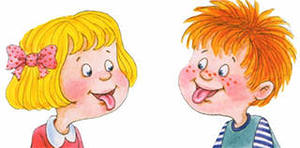 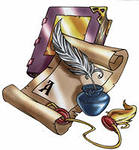 Подготовил учитель – логопед: Г.Р.СайфуллинаМБДОУ детский сад общеразвивающего вида «Снежинка»  с приоритетным осуществлением деятельности по социально - личностному  развитию детей п. Нижнесортымский Сургутского района«УЧИМСЯ СЛЫШАТЬ ЗВУКИ И ПРАВИЛЬНО ИХ ПРОИЗНОСИТЬ»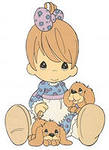 